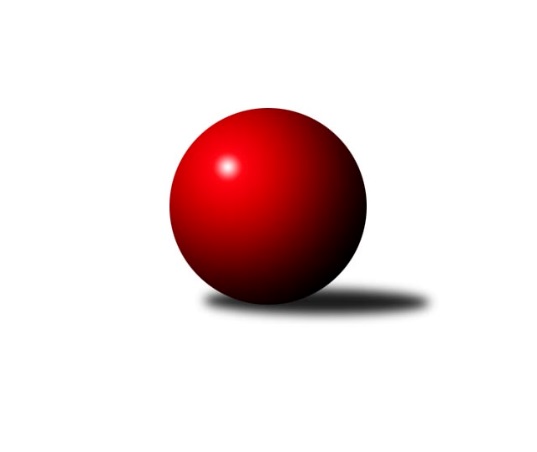 Č.10Ročník 2022/2023	15.8.2024 Sdružený Přebor Plzeňska 2022/2023Statistika 10. kolaTabulka družstev:		družstvo	záp	výh	rem	proh	skore	sety	průměr	body	plné	dorážka	chyby	1.	CB Dobřany C	10	8	0	2	52.0 : 28.0 	(154.5 : 85.5)	3047	16	2106	941	58.3	2.	TJ Baník Stříbro C	9	7	0	2	51.0 : 21.0 	(131.0 : 85.0)	2883	14	1985	898	56.6	3.	TJ Baník Stříbro B	9	7	0	2	49.0 : 23.0 	(133.5 : 82.5)	2802	14	1968	833	55.8	4.	SKK Rokycany D	9	6	0	3	44.0 : 28.0 	(124.5 : 91.5)	2708	12	1890	818	68.4	5.	TJ Slavoj Plzeň D	9	6	0	3	38.0 : 34.0 	(86.0 : 130.0)	2740	12	1935	805	76	6.	TJ Přeštice A	9	4	2	3	43.0 : 29.0 	(123.5 : 92.5)	2707	10	1889	818	53.1	7.	TJ Sokol Plzeň V B	8	3	1	4	30.0 : 34.0 	(86.0 : 106.0)	2972	7	2083	889	67.3	8.	TJ Dobřany C	9	3	0	6	31.0 : 41.0 	(99.5 : 116.5)	2770	6	1956	815	65.9	9.	TJ Sokol Plzeň V C	9	3	0	6	28.5 : 43.5 	(98.5 : 117.5)	2655	6	1887	768	82.8	10.	SK Škoda VS Plzeň C	9	0	1	8	15.5 : 56.5 	(88.0 : 128.0)	2755	1	1976	778	88.9	11.	TJ Slavoj Plzeň C	8	0	0	8	10.0 : 54.0 	(51.0 : 141.0)	2498	0	1817	682	107.8Tabulka doma:		družstvo	záp	výh	rem	proh	skore	sety	průměr	body	maximum	minimum	1.	CB Dobřany C	5	5	0	0	30.0 : 10.0 	(83.0 : 37.0)	3188	10	3321	3121	2.	TJ Baník Stříbro B	4	4	0	0	26.0 : 6.0 	(64.0 : 32.0)	3025	8	3094	2962	3.	TJ Baník Stříbro C	5	4	0	1	29.5 : 10.5 	(75.0 : 45.0)	3018	8	3083	2923	4.	TJ Přeštice A	4	3	0	1	25.0 : 7.0 	(66.0 : 30.0)	2546	6	2612	2505	5.	TJ Slavoj Plzeň D	4	3	0	1	19.0 : 13.0 	(42.5 : 53.5)	2857	6	3023	2633	6.	SKK Rokycany D	5	3	0	2	24.0 : 16.0 	(69.5 : 50.5)	3042	6	3164	2950	7.	TJ Sokol Plzeň V B	4	1	1	2	15.0 : 17.0 	(40.0 : 56.0)	2985	3	3022	2951	8.	TJ Sokol Plzeň V C	4	1	0	3	12.5 : 19.5 	(46.5 : 49.5)	2816	2	2947	2613	9.	TJ Dobřany C	5	1	0	4	13.0 : 27.0 	(48.0 : 72.0)	2341	2	2448	2284	10.	SK Škoda VS Plzeň C	4	0	1	3	10.5 : 21.5 	(42.5 : 53.5)	2762	1	2816	2713	11.	TJ Slavoj Plzeň C	5	0	0	5	7.0 : 33.0 	(32.5 : 87.5)	2595	0	2632	2528Tabulka venku:		družstvo	záp	výh	rem	proh	skore	sety	průměr	body	maximum	minimum	1.	TJ Baník Stříbro C	4	3	0	1	21.5 : 10.5 	(56.0 : 40.0)	2850	6	3018	2428	2.	SKK Rokycany D	4	3	0	1	20.0 : 12.0 	(55.0 : 41.0)	2625	6	2802	2411	3.	TJ Baník Stříbro B	5	3	0	2	23.0 : 17.0 	(69.5 : 50.5)	2746	6	3057	2473	4.	CB Dobřany C	5	3	0	2	22.0 : 18.0 	(71.5 : 48.5)	3019	6	3195	2893	5.	TJ Slavoj Plzeň D	5	3	0	2	19.0 : 21.0 	(43.5 : 76.5)	2711	6	3077	2347	6.	TJ Dobřany C	4	2	0	2	18.0 : 14.0 	(51.5 : 44.5)	2914	4	3003	2767	7.	TJ Sokol Plzeň V B	4	2	0	2	15.0 : 17.0 	(46.0 : 50.0)	3000	4	3088	2935	8.	TJ Přeštice A	5	1	2	2	18.0 : 22.0 	(57.5 : 62.5)	2739	4	3015	2407	9.	TJ Sokol Plzeň V C	5	2	0	3	16.0 : 24.0 	(52.0 : 68.0)	2622	4	3026	2162	10.	TJ Slavoj Plzeň C	3	0	0	3	3.0 : 21.0 	(18.5 : 53.5)	2489	0	2779	2126	11.	SK Škoda VS Plzeň C	5	0	0	5	5.0 : 35.0 	(45.5 : 74.5)	2753	0	2807	2651Tabulka podzimní části:		družstvo	záp	výh	rem	proh	skore	sety	průměr	body	doma	venku	1.	CB Dobřany C	10	8	0	2	52.0 : 28.0 	(154.5 : 85.5)	3047	16 	5 	0 	0 	3 	0 	2	2.	TJ Baník Stříbro C	9	7	0	2	51.0 : 21.0 	(131.0 : 85.0)	2883	14 	4 	0 	1 	3 	0 	1	3.	TJ Baník Stříbro B	9	7	0	2	49.0 : 23.0 	(133.5 : 82.5)	2802	14 	4 	0 	0 	3 	0 	2	4.	SKK Rokycany D	9	6	0	3	44.0 : 28.0 	(124.5 : 91.5)	2708	12 	3 	0 	2 	3 	0 	1	5.	TJ Slavoj Plzeň D	9	6	0	3	38.0 : 34.0 	(86.0 : 130.0)	2740	12 	3 	0 	1 	3 	0 	2	6.	TJ Přeštice A	9	4	2	3	43.0 : 29.0 	(123.5 : 92.5)	2707	10 	3 	0 	1 	1 	2 	2	7.	TJ Sokol Plzeň V B	8	3	1	4	30.0 : 34.0 	(86.0 : 106.0)	2972	7 	1 	1 	2 	2 	0 	2	8.	TJ Dobřany C	9	3	0	6	31.0 : 41.0 	(99.5 : 116.5)	2770	6 	1 	0 	4 	2 	0 	2	9.	TJ Sokol Plzeň V C	9	3	0	6	28.5 : 43.5 	(98.5 : 117.5)	2655	6 	1 	0 	3 	2 	0 	3	10.	SK Škoda VS Plzeň C	9	0	1	8	15.5 : 56.5 	(88.0 : 128.0)	2755	1 	0 	1 	3 	0 	0 	5	11.	TJ Slavoj Plzeň C	8	0	0	8	10.0 : 54.0 	(51.0 : 141.0)	2498	0 	0 	0 	5 	0 	0 	3Tabulka jarní části:		družstvo	záp	výh	rem	proh	skore	sety	průměr	body	doma	venku	1.	TJ Slavoj Plzeň C	0	0	0	0	0.0 : 0.0 	(0.0 : 0.0)	0	0 	0 	0 	0 	0 	0 	0 	2.	TJ Přeštice A	0	0	0	0	0.0 : 0.0 	(0.0 : 0.0)	0	0 	0 	0 	0 	0 	0 	0 	3.	TJ Slavoj Plzeň D	0	0	0	0	0.0 : 0.0 	(0.0 : 0.0)	0	0 	0 	0 	0 	0 	0 	0 	4.	SKK Rokycany D	0	0	0	0	0.0 : 0.0 	(0.0 : 0.0)	0	0 	0 	0 	0 	0 	0 	0 	5.	TJ Dobřany C	0	0	0	0	0.0 : 0.0 	(0.0 : 0.0)	0	0 	0 	0 	0 	0 	0 	0 	6.	CB Dobřany C	0	0	0	0	0.0 : 0.0 	(0.0 : 0.0)	0	0 	0 	0 	0 	0 	0 	0 	7.	TJ Baník Stříbro C	0	0	0	0	0.0 : 0.0 	(0.0 : 0.0)	0	0 	0 	0 	0 	0 	0 	0 	8.	TJ Sokol Plzeň V B	0	0	0	0	0.0 : 0.0 	(0.0 : 0.0)	0	0 	0 	0 	0 	0 	0 	0 	9.	SK Škoda VS Plzeň C	0	0	0	0	0.0 : 0.0 	(0.0 : 0.0)	0	0 	0 	0 	0 	0 	0 	0 	10.	TJ Sokol Plzeň V C	0	0	0	0	0.0 : 0.0 	(0.0 : 0.0)	0	0 	0 	0 	0 	0 	0 	0 	11.	TJ Baník Stříbro B	0	0	0	0	0.0 : 0.0 	(0.0 : 0.0)	0	0 	0 	0 	0 	0 	0 	0 Zisk bodů pro družstvo:		jméno hráče	družstvo	body	zápasy	v %	dílčí body	sety	v %	1.	David Junek 	TJ Baník Stříbro C 	9	/	9	(100%)	32	/	36	(89%)	2.	Ondřej Musil 	CB Dobřany C 	7.5	/	9	(83%)	28	/	36	(78%)	3.	Martin Krištof 	TJ Dobřany C 	7	/	7	(100%)	27	/	28	(96%)	4.	Václav Dubec 	TJ Baník Stříbro B 	7	/	8	(88%)	20.5	/	32	(64%)	5.	Vladimír Šraga 	TJ Baník Stříbro C 	7	/	9	(78%)	28	/	36	(78%)	6.	Jiří Vavřička 	SKK Rokycany D 	7	/	9	(78%)	28	/	36	(78%)	7.	Roman Janota 	TJ Přeštice A 	7	/	9	(78%)	27.5	/	36	(76%)	8.	Stanislav Zoubek 	TJ Baník Stříbro B 	7	/	9	(78%)	26	/	36	(72%)	9.	Zuzana Záveská 	TJ Baník Stříbro B 	7	/	9	(78%)	24	/	36	(67%)	10.	Miroslav Šteffl 	TJ Přeštice A 	7	/	9	(78%)	23	/	36	(64%)	11.	Miroslav Hrad 	TJ Baník Stříbro C 	7	/	9	(78%)	22	/	36	(61%)	12.	Karel Konvář 	TJ Sokol Plzeň V C 	6.5	/	9	(72%)	18.5	/	36	(51%)	13.	Milan Šimek 	CB Dobřany C 	6	/	7	(86%)	24	/	28	(86%)	14.	Patrik Kolář 	TJ Sokol Plzeň V B 	6	/	7	(86%)	21	/	28	(75%)	15.	Jan Valdman 	TJ Sokol Plzeň V C 	6	/	8	(75%)	23	/	32	(72%)	16.	Petr Bohuslav 	SKK Rokycany D 	6	/	8	(75%)	18	/	32	(56%)	17.	Josef Fišer 	CB Dobřany C 	6	/	9	(67%)	23	/	36	(64%)	18.	Martin Andrš 	TJ Baník Stříbro C 	6	/	9	(67%)	20	/	36	(56%)	19.	Milan Kubát 	TJ Přeštice A 	6	/	9	(67%)	19	/	36	(53%)	20.	Karel Vavřička 	TJ Přeštice A 	5	/	5	(100%)	16.5	/	20	(83%)	21.	Martin Provazník 	CB Dobřany C 	5	/	5	(100%)	16.5	/	20	(83%)	22.	David Wohlmuth 	SKK Rokycany D 	5	/	6	(83%)	16	/	24	(67%)	23.	Tomáš Havel 	SKK Rokycany D 	5	/	7	(71%)	21.5	/	28	(77%)	24.	Jakub Kovářík 	TJ Slavoj Plzeň D 	5	/	7	(71%)	19.5	/	28	(70%)	25.	Michal Duchek 	TJ Baník Stříbro B 	5	/	8	(63%)	22.5	/	32	(70%)	26.	Michal Pilař 	SKK Rokycany D 	5	/	8	(63%)	19	/	32	(59%)	27.	Pavel Spisar 	TJ Baník Stříbro C 	5	/	9	(56%)	18	/	36	(50%)	28.	Alexander Kalas 	TJ Slavoj Plzeň D 	5	/	9	(56%)	11.5	/	36	(32%)	29.	Zdeňka Nová 	CB Dobřany C 	5	/	10	(50%)	26	/	40	(65%)	30.	David Vincze 	TJ Slavoj Plzeň D 	4	/	5	(80%)	13.5	/	20	(68%)	31.	Jáchym Kaas 	TJ Slavoj Plzeň D 	4	/	6	(67%)	12	/	24	(50%)	32.	Karel Smrž 	TJ Baník Stříbro B 	4	/	8	(50%)	15	/	32	(47%)	33.	Petr Trdlička 	TJ Dobřany C 	4	/	8	(50%)	13	/	32	(41%)	34.	Jiří Karlík 	TJ Sokol Plzeň V C 	4	/	9	(44%)	22	/	36	(61%)	35.	Zdeněk Weigl 	SK Škoda VS Plzeň C 	4	/	9	(44%)	19	/	36	(53%)	36.	Jiří Jelínek 	TJ Dobřany C 	4	/	9	(44%)	14	/	36	(39%)	37.	Kamila Novotná 	CB Dobřany C 	3.5	/	6	(58%)	13	/	24	(54%)	38.	Jan Vlach 	TJ Baník Stříbro B 	3	/	4	(75%)	12	/	16	(75%)	39.	Pavel Kučera 	TJ Sokol Plzeň V C 	3	/	4	(75%)	12	/	16	(75%)	40.	Jaroslav Zavadil 	TJ Přeštice A 	3	/	5	(60%)	13	/	20	(65%)	41.	Karel Ganaj 	TJ Sokol Plzeň V B 	3	/	5	(60%)	10	/	20	(50%)	42.	Václav Štych 	TJ Dobřany C 	3	/	6	(50%)	15	/	24	(63%)	43.	Lukáš Kiráľ 	SKK Rokycany D 	3	/	6	(50%)	15	/	24	(63%)	44.	Jan Pešek 	TJ Slavoj Plzeň D 	3	/	6	(50%)	8.5	/	24	(35%)	45.	Jan Mertl 	TJ Dobřany C 	3	/	7	(43%)	12	/	28	(43%)	46.	Josef Hora 	TJ Přeštice A 	3	/	7	(43%)	11.5	/	28	(41%)	47.	Karel Jindra 	SK Škoda VS Plzeň C 	3	/	8	(38%)	14	/	32	(44%)	48.	Jan Jirovský 	TJ Sokol Plzeň V B 	3	/	8	(38%)	12.5	/	32	(39%)	49.	Petr Beneš 	TJ Baník Stříbro C 	3	/	8	(38%)	11	/	32	(34%)	50.	Jan Kraus 	TJ Slavoj Plzeň C 	3	/	8	(38%)	11	/	32	(34%)	51.	Karel Majner 	SK Škoda VS Plzeň C 	2.5	/	5	(50%)	11.5	/	20	(58%)	52.	Pavel Troch 	TJ Sokol Plzeň V B 	2	/	2	(100%)	7	/	8	(88%)	53.	Tadeáš Vambera 	TJ Slavoj Plzeň D 	2	/	2	(100%)	5	/	8	(63%)	54.	Zbyněk Hirschl 	TJ Přeštice A 	2	/	2	(100%)	4	/	8	(50%)	55.	František Vaněček 	TJ Sokol Plzeň V B 	2	/	5	(40%)	12	/	20	(60%)	56.	Milan Gleissner 	TJ Dobřany C 	2	/	5	(40%)	5.5	/	20	(28%)	57.	Václav Pavlíček 	TJ Sokol Plzeň V B 	2	/	6	(33%)	5.5	/	24	(23%)	58.	Josef Tětek 	TJ Sokol Plzeň V B 	2	/	7	(29%)	8.5	/	28	(30%)	59.	Jaromír Kotas 	TJ Slavoj Plzeň C 	2	/	8	(25%)	13.5	/	32	(42%)	60.	Libor Pelcman 	TJ Sokol Plzeň V B 	2	/	8	(25%)	9.5	/	32	(30%)	61.	Vendula Blechová 	CB Dobřany C 	2	/	9	(22%)	16	/	36	(44%)	62.	Petr Zíka 	SK Škoda VS Plzeň C 	2	/	9	(22%)	12.5	/	36	(35%)	63.	Petr Sloup 	TJ Dobřany C 	2	/	9	(22%)	12	/	36	(33%)	64.	Oldřich Lohr 	TJ Sokol Plzeň V C 	2	/	9	(22%)	9.5	/	36	(26%)	65.	Karel Mašek 	TJ Slavoj Plzeň C 	1	/	1	(100%)	4	/	4	(100%)	66.	Jiří Hůrka 	TJ Baník Stříbro B 	1	/	2	(50%)	5	/	8	(63%)	67.	Veronika Kožíšková 	CB Dobřany C 	1	/	3	(33%)	7	/	12	(58%)	68.	Josef Michal 	TJ Přeštice A 	1	/	3	(33%)	5	/	12	(42%)	69.	Luboš Louda 	TJ Přeštice A 	1	/	3	(33%)	4	/	12	(33%)	70.	Filip Rataj 	TJ Slavoj Plzeň D 	1	/	4	(25%)	6.5	/	16	(41%)	71.	Hana Hofreitrová 	TJ Slavoj Plzeň C 	1	/	4	(25%)	5	/	16	(31%)	72.	Natálie Bajerová 	TJ Slavoj Plzeň D 	1	/	4	(25%)	3	/	16	(19%)	73.	Andrea Pytlíková 	SKK Rokycany D 	1	/	5	(20%)	4	/	20	(20%)	74.	Kryštof Majner 	SK Škoda VS Plzeň C 	1	/	6	(17%)	9	/	24	(38%)	75.	Milan Vlček 	TJ Baník Stříbro B 	1	/	6	(17%)	8.5	/	24	(35%)	76.	Veronika Nováková 	TJ Slavoj Plzeň C 	1	/	6	(17%)	4	/	24	(17%)	77.	Václav Bečvářík 	TJ Sokol Plzeň V C 	1	/	7	(14%)	9.5	/	28	(34%)	78.	Jaroslav Honsa 	TJ Slavoj Plzeň C 	1	/	7	(14%)	5	/	28	(18%)	79.	Václava Flaišhanzová 	SK Škoda VS Plzeň C 	1	/	8	(13%)	11	/	32	(34%)	80.	Rudolf Březina 	TJ Slavoj Plzeň D 	1	/	9	(11%)	6.5	/	36	(18%)	81.	Jaroslav Martínek 	SK Škoda VS Plzeň C 	0	/	1	(0%)	2	/	4	(50%)	82.	Jaroslav Solový 	TJ Baník Stříbro C 	0	/	1	(0%)	0	/	4	(0%)	83.	Josef Duchek 	TJ Přeštice A 	0	/	1	(0%)	0	/	4	(0%)	84.	Zdeněk Jeremiáš 	TJ Slavoj Plzeň C 	0	/	1	(0%)	0	/	4	(0%)	85.	Jiří Diviš 	TJ Sokol Plzeň V C 	0	/	2	(0%)	3	/	8	(38%)	86.	Zdeněk Eichler 	CB Dobřany C 	0	/	2	(0%)	1	/	8	(13%)	87.	Iva Černá 	TJ Slavoj Plzeň C 	0	/	2	(0%)	0	/	8	(0%)	88.	Alena Nekulová 	SKK Rokycany D 	0	/	3	(0%)	3	/	12	(25%)	89.	Roman Matys 	TJ Dobřany C 	0	/	3	(0%)	1	/	12	(8%)	90.	Dalibor Henrich 	TJ Slavoj Plzeň C 	0	/	5	(0%)	2	/	20	(10%)	91.	Radek Pěnička 	TJ Sokol Plzeň V C 	0	/	5	(0%)	1	/	20	(5%)	92.	Jiří Hebr 	SK Škoda VS Plzeň C 	0	/	6	(0%)	6	/	24	(25%)Průměry na kuželnách:		kuželna	průměr	plné	dorážka	chyby	výkon na hráče	1.	CB Dobřany, 1-4	3082	2153	928	65.2	(513.7)	2.	SKK Rokycany, 1-4	2985	2097	887	75.4	(497.6)	3.	Stříbro, 1-4	2914	2025	889	64.7	(485.8)	4.	Sokol Plzeň V, 1-4	2913	2036	876	73.8	(485.6)	5.	TJ Slavoj Plzeň, 1-4	2777	1967	809	82.9	(462.9)	6.	SK Škoda VS Plzeň, 1-4	2758	1947	811	79.5	(459.8)	7.	TJ Přeštice, 1-2	2434	1726	708	61.6	(405.8)	8.	TJ Dobřany, 1-2	2382	1681	700	56.2	(397.1)Nejlepší výkony na kuželnách:CB Dobřany, 1-4CB Dobřany C	3321	9. kolo	Martin Provazník 	CB Dobřany C	608	9. koloCB Dobřany C	3186	1. kolo	Milan Šimek 	CB Dobřany C	582	3. koloCB Dobřany C	3160	5. kolo	Milan Šimek 	CB Dobřany C	579	1. koloCB Dobřany C	3154	3. kolo	Zdeňka Nová 	CB Dobřany C	575	9. koloCB Dobřany C	3121	7. kolo	Ondřej Musil 	CB Dobřany C	575	5. koloTJ Baník Stříbro B	3057	3. kolo	Karel Vavřička 	TJ Přeštice A	565	9. koloTJ Sokol Plzeň V C	3026	1. kolo	Martin Provazník 	CB Dobřany C	565	3. koloTJ Přeštice A	3015	9. kolo	Karel Konvář 	TJ Sokol Plzeň V C	556	1. koloTJ Dobřany C	3003	5. kolo	Ondřej Musil 	CB Dobřany C	553	3. koloTJ Slavoj Plzeň C	2779	7. kolo	Zdeňka Nová 	CB Dobřany C	549	5. koloSKK Rokycany, 1-4CB Dobřany C	3195	10. kolo	Martin Provazník 	CB Dobřany C	573	10. koloSKK Rokycany D	3164	1. kolo	Tomáš Havel 	SKK Rokycany D	570	3. koloSKK Rokycany D	3080	3. kolo	Lukáš Kiráľ 	SKK Rokycany D	564	3. koloTJ Baník Stříbro C	3016	7. kolo	Michal Pilař 	SKK Rokycany D	557	1. koloSKK Rokycany D	3014	5. kolo	Ondřej Musil 	CB Dobřany C	556	10. koloSKK Rokycany D	3000	7. kolo	Zdeněk Weigl 	SK Škoda VS Plzeň C	556	3. koloSKK Rokycany D	2950	10. kolo	David Junek 	TJ Baník Stříbro C	545	7. koloTJ Sokol Plzeň V B	2935	5. kolo	Zdeňka Nová 	CB Dobřany C	542	10. koloSK Škoda VS Plzeň C	2790	3. kolo	Tomáš Havel 	SKK Rokycany D	540	1. koloTJ Slavoj Plzeň D	2712	1. kolo	Jiří Vavřička 	SKK Rokycany D	540	5. koloStříbro, 1-4TJ Baník Stříbro B	3094	7. kolo	Vladimír Šraga 	TJ Baník Stříbro C	564	3. koloTJ Baník Stříbro C	3083	10. kolo	Vladimír Šraga 	TJ Baník Stříbro C	564	1. koloTJ Baník Stříbro C	3053	6. kolo	David Junek 	TJ Baník Stříbro C	560	8. koloTJ Baník Stříbro B	3041	9. kolo	Stanislav Zoubek 	TJ Baník Stříbro B	560	7. koloTJ Baník Stříbro C	3031	8. kolo	David Junek 	TJ Baník Stříbro C	554	10. koloTJ Sokol Plzeň V B	3001	9. kolo	Jan Vlach 	TJ Baník Stříbro B	549	9. koloTJ Baník Stříbro B	3001	4. kolo	Jiří Vavřička 	SKK Rokycany D	548	2. koloTJ Baník Stříbro C	3000	1. kolo	David Junek 	TJ Baník Stříbro C	545	6. koloTJ Přeštice A	2997	6. kolo	David Junek 	TJ Baník Stříbro C	543	3. koloTJ Baník Stříbro B	2962	2. kolo	Zuzana Záveská 	TJ Baník Stříbro B	540	4. koloSokol Plzeň V, 1-4CB Dobřany C	3158	6. kolo	Ondřej Musil 	CB Dobřany C	574	6. koloTJ Sokol Plzeň V B	3088	7. kolo	David Junek 	TJ Baník Stříbro C	572	9. koloTJ Slavoj Plzeň D	3077	8. kolo	Patrik Kolář 	TJ Sokol Plzeň V B	557	4. koloTJ Sokol Plzeň V B	3051	2. kolo	Jáchym Kaas 	TJ Slavoj Plzeň D	555	3. koloTJ Sokol Plzeň V B	3022	8. kolo	Patrik Kolář 	TJ Sokol Plzeň V B	552	7. koloTJ Baník Stříbro C	3018	9. kolo	Patrik Kolář 	TJ Sokol Plzeň V B	550	8. koloTJ Sokol Plzeň V B	2998	6. kolo	Jáchym Kaas 	TJ Slavoj Plzeň D	550	8. koloTJ Sokol Plzeň V B	2968	10. kolo	Milan Šimek 	CB Dobřany C	548	6. koloTJ Sokol Plzeň V B	2951	4. kolo	Jan Valdman 	TJ Sokol Plzeň V C	548	3. koloTJ Sokol Plzeň V C	2947	7. kolo	Miroslav Šteffl 	TJ Přeštice A	548	4. koloTJ Slavoj Plzeň, 1-4TJ Slavoj Plzeň D	3023	7. kolo	David Junek 	TJ Baník Stříbro C	574	4. koloTJ Dobřany C	2972	7. kolo	Jakub Kovářík 	TJ Slavoj Plzeň D	571	7. koloTJ Slavoj Plzeň D	2955	2. kolo	David Vincze 	TJ Slavoj Plzeň D	548	2. koloTJ Baník Stříbro C	2936	4. kolo	Martin Krištof 	TJ Dobřany C	543	7. koloTJ Baník Stříbro B	2935	10. kolo	Josef Fišer 	CB Dobřany C	542	2. koloTJ Baník Stříbro B	2929	5. kolo	Jakub Kovářík 	TJ Slavoj Plzeň D	524	2. koloCB Dobřany C	2893	2. kolo	Zuzana Záveská 	TJ Baník Stříbro B	523	5. koloTJ Slavoj Plzeň D	2815	5. kolo	Karel Mašek 	TJ Slavoj Plzeň C	519	1. koloSKK Rokycany D	2802	6. kolo	Jáchym Kaas 	TJ Slavoj Plzeň D	518	7. koloTJ Sokol Plzeň V C	2792	8. kolo	Jakub Kovářík 	TJ Slavoj Plzeň D	516	9. koloSK Škoda VS Plzeň, 1-4CB Dobřany C	2918	4. kolo	Milan Šimek 	CB Dobřany C	538	4. koloTJ Dobřany C	2868	9. kolo	Martin Krištof 	TJ Dobřany C	536	9. koloTJ Slavoj Plzeň D	2823	6. kolo	Jakub Kovářík 	TJ Slavoj Plzeň D	531	6. koloSK Škoda VS Plzeň C	2816	6. kolo	Petr Trdlička 	TJ Dobřany C	526	9. koloSK Škoda VS Plzeň C	2781	9. kolo	Miroslav Šteffl 	TJ Přeštice A	522	2. koloSK Škoda VS Plzeň C	2737	4. kolo	Jáchym Kaas 	TJ Slavoj Plzeň D	521	6. koloSK Škoda VS Plzeň C	2713	2. kolo	Karel Majner 	SK Škoda VS Plzeň C	511	6. koloTJ Přeštice A	2415	2. kolo	Josef Fišer 	CB Dobřany C	507	4. kolo		. kolo	Zdeněk Weigl 	SK Škoda VS Plzeň C	503	4. kolo		. kolo	Alexander Kalas 	TJ Slavoj Plzeň D	502	6. koloTJ Přeštice, 1-2TJ Přeštice A	2612	5. kolo	Zuzana Záveská 	TJ Baník Stříbro B	476	1. koloTJ Přeštice A	2539	1. kolo	Milan Kubát 	TJ Přeštice A	468	5. koloSKK Rokycany D	2530	8. kolo	Jiří Vavřička 	SKK Rokycany D	463	8. koloTJ Přeštice A	2529	8. kolo	Karel Vavřička 	TJ Přeštice A	460	10. koloTJ Přeštice A	2505	10. kolo	Jaroslav Zavadil 	TJ Přeštice A	454	5. koloTJ Baník Stříbro B	2473	1. kolo	Miroslav Šteffl 	TJ Přeštice A	444	1. koloTJ Sokol Plzeň V C	2162	10. kolo	Roman Janota 	TJ Přeštice A	440	8. koloTJ Slavoj Plzeň C	2126	5. kolo	Roman Janota 	TJ Přeštice A	437	10. kolo		. kolo	Roman Janota 	TJ Přeštice A	436	1. kolo		. kolo	Karel Vavřička 	TJ Přeštice A	436	5. koloTJ Dobřany, 1-2TJ Baník Stříbro B	2521	8. kolo	David Junek 	TJ Baník Stříbro C	476	2. koloTJ Dobřany C	2448	2. kolo	Martin Krištof 	TJ Dobřany C	453	8. koloTJ Baník Stříbro C	2428	2. kolo	Milan Gleissner 	TJ Dobřany C	450	4. koloSKK Rokycany D	2411	4. kolo	Martin Krištof 	TJ Dobřany C	444	6. koloTJ Přeštice A	2407	3. kolo	Jiří Vavřička 	SKK Rokycany D	443	4. koloTJ Sokol Plzeň V C	2353	6. kolo	Milan Kubát 	TJ Přeštice A	441	3. koloTJ Dobřany C	2332	4. kolo	Martin Krištof 	TJ Dobřany C	439	2. koloTJ Dobřany C	2326	8. kolo	Stanislav Zoubek 	TJ Baník Stříbro B	438	8. koloTJ Dobřany C	2317	6. kolo	Roman Janota 	TJ Přeštice A	435	3. koloTJ Dobřany C	2284	3. kolo	Michal Duchek 	TJ Baník Stříbro B	435	8. koloČetnost výsledků:	8.0 : 0.0	4x	7.0 : 1.0	9x	6.5 : 1.5	1x	6.0 : 2.0	8x	5.0 : 3.0	4x	4.0 : 4.0	2x	3.0 : 5.0	3x	2.5 : 5.5	1x	2.0 : 6.0	12x	1.0 : 7.0	5x	0.5 : 7.5	1x